РЕШЕНИЕ         Руководствуясь Бюджетным кодексом Российской Федерации, Уставом муниципального образования «Уляпское сельское поселение», заслушав отчет об исполнении бюджета муниципального образования «Уляпское сельское поселение» за 9 месяцев 2023 года, Совет народных депутатов муниципального образования «Уляпское сельское поселение»РЕШИЛ:1. Утвердить отчет об исполнении бюджета муниципального образования «Уляпское сельское поселение» за 9 месяцев 2023 года по доходам в сумме 49 264,1 тыс. рублей, по расходам в сумме 32 957,0 тыс. рублей профицит в сумме 16 307,1 тыс. руб. и со следующими показателями:1) Пояснительную записку к отчету об исполнении бюджета муниципального образования «Уляпское сельское поселение» за 9 месяцев 2023 года (приложение №1);2) Исполнение доходов бюджета муниципального образования «Уляпское сельское поселение» за 9 месяцев 2023 года по кодам классификации доходов бюджета (приложение №2);3) Исполнение расходов бюджета муниципального образования «Уляпское сельское поселение» за 9 месяцев 2023 года по ведомственной структуре расходов бюджета (приложение №3);4) Отчет об исполнении муниципальных программ муниципального образования «Уляпское сельское поселение» с распределением бюджетных ассигнований за 9 месяцев 2023 года (приложение №4).5) Отчет об исполнении ведомственных целевых программ муниципального образования «Уляпское сельское поселение» с распределением бюджетных ассигнований за 9 месяцев 2023 года (приложение №5).2. Опубликовать настоящее решение в районной газете «Дружба» и официальном сайте администрации муниципального образования «Уляпское сельское поселение» уляпское.рф в сети «Интернет».3. Настоящее решение вступает в силу со дня его опубликования.Председатель Совета народных                                         Глава муниципальногодепутатов муниципального образования            образования «Уляпское сельское                   «Уляпское сельское поселение»		                                          поселение»                                                                           Ф.М. Хуажева                                                       А.М. Куфанов     РОССИЙСКАЯ ФЕДЕРАЦИЯРЕСПУБЛИКА АДЫГЕЯКРАСНОГВАРДЕЙСКИЙ РАЙОНСОВЕТ НАРОДНЫХ ДЕПУТАТОВМУНИЦИПАЛЬНОГООБРАЗОВАНИЯ«УЛЯПСКОЕ СЕЛЬСКОЕ  ПОСЕЛЕНИЕ»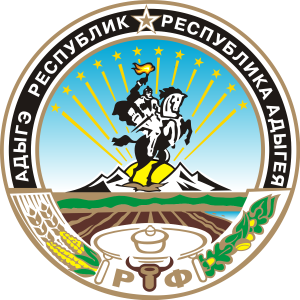 УРЫСЫЕ ФЕДЕРАЦИЕ  АДЫГЭ РЕСПУБЛИК       МУНИЦИПАЛЬНЭ                 ГЪЭПСЫКIЭ ЗИIЭ     «УЛЭПЭ КЪОДЖЭ ПСЭУПIЭМ»     ИНАРОДНЭ ДЕПУТАТМЭ       Я СОВЕТПринято 33-ей сессией Совета народных депутатов муниципального образования «Уляпское сельское поселение» пятого созыва15.11.2023 г.№ 150Об утверждении отчета об исполнении бюджета муниципального образования «Уляпское сельское поселение» за 9 месяцев 2023 года.